UNDERGRADUATE CURRICULUM COMMITTEE (UCC)
PROPOSAL FORM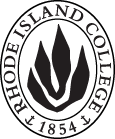 Cover page	scroll over blue text to see further important instructions: please read.N.B. DO NOT USE HIGHLIGHT, please DELETE THE WORDS THAT DO NOT APPLY TO YOUR PROPOSALALL numbers in section (A) need to be completed, including the impact ones.B.  NEW OR REVISED COURSES  DO NOT use highlight. Delete this whole page if the proposal does not include a new or revised course.D. SignaturesChanges that affect General Education in any way MUST be approved by ALL Deans and COGE Chair.Changes that directly impact more than one department/program MUST have the signatures of all relevant department chairs, program directors, and relevant dean (e.g. when creating/revising a program using courses from other departments/programs). Check UCC manual 4.2 for further guidelines on whether the signatures need to be approval or acknowledgement.Proposals that do not have appropriate approval signatures will not be considered. Type in name of person signing and their position/affiliation.Send electronic files of this proposal and accompanying catalog copy to curriculum@ric.edu and a printed or electronic signature copy of this form to the current Chair of UCC. Check UCC website for due dates.D.1. Approvals:   required from programs/departments/deans who originate the proposal.  may include multiple departments, e.g., for joint/interdisciplinary prposals. D.2. Acknowledgements: REQUIRED from OTHER PROGRAMS/DEPARTMENTS IMPACTED BY THE PROPOSAL. SIGNATURE DOES NOT INDICATE APPROVAL, ONLY AWARENESS THAT THE PROPOSAL IS BEING SUBMITTED.  CONCERNS SHOULD BE BROUGHT TO THE UCC COMMITTEE MEETING FOR DISCUSSIONA.1. Course ECED 469: Best practices: early childhood settings iECED 469: Best practices: early childhood settings iECED 469: Best practices: early childhood settings iECED 469: Best practices: early childhood settings iReplacing eced 469: Best practices In early childhood settingseced 469: Best practices In early childhood settingseced 469: Best practices In early childhood settingseced 469: Best practices In early childhood settingsA.2. Proposal typeCourse:   | revision |Course:   | revision |Course:   | revision |Course:   | revision |A.3. OriginatorLeslie SeveyHome departmentELEDELEDELEDA.4. Context and Rationale This course has been redesigned as Part I of a two-part series to accompany the year-long student teaching experience. The focus of this course in part I will be on developing a deep understanding of school, community, and student context to be able effectively teach and support positive student outcomes. Candidates will analyze district and school data and identify strategies for supporting the students in their assigned classroom through assessment and responsive instructional decisions.  This course has been redesigned as Part I of a two-part series to accompany the year-long student teaching experience. The focus of this course in part I will be on developing a deep understanding of school, community, and student context to be able effectively teach and support positive student outcomes. Candidates will analyze district and school data and identify strategies for supporting the students in their assigned classroom through assessment and responsive instructional decisions.  This course has been redesigned as Part I of a two-part series to accompany the year-long student teaching experience. The focus of this course in part I will be on developing a deep understanding of school, community, and student context to be able effectively teach and support positive student outcomes. Candidates will analyze district and school data and identify strategies for supporting the students in their assigned classroom through assessment and responsive instructional decisions.  This course has been redesigned as Part I of a two-part series to accompany the year-long student teaching experience. The focus of this course in part I will be on developing a deep understanding of school, community, and student context to be able effectively teach and support positive student outcomes. Candidates will analyze district and school data and identify strategies for supporting the students in their assigned classroom through assessment and responsive instructional decisions.  This course has been redesigned as Part I of a two-part series to accompany the year-long student teaching experience. The focus of this course in part I will be on developing a deep understanding of school, community, and student context to be able effectively teach and support positive student outcomes. Candidates will analyze district and school data and identify strategies for supporting the students in their assigned classroom through assessment and responsive instructional decisions.  A.5. Student impactCandidates will complete this course as part I and then in the following semester Part II. Candidates will complete this course as part I and then in the following semester Part II. Candidates will complete this course as part I and then in the following semester Part II. Candidates will complete this course as part I and then in the following semester Part II. Candidates will complete this course as part I and then in the following semester Part II. A.6. Impact on other programs NANANANANAA.7. Resource impactFaculty PT & FT: The proposed revision to the ECED program continues to highlight the need for additional early childhood faculty both full time and part time. The proposed revision to the ECED program continues to highlight the need for additional early childhood faculty both full time and part time. The proposed revision to the ECED program continues to highlight the need for additional early childhood faculty both full time and part time. The proposed revision to the ECED program continues to highlight the need for additional early childhood faculty both full time and part time. A.7. Resource impactLibrary:No impact No impact No impact No impact A.7. Resource impactTechnologyClassrooms with technology available, such as document cameras, white boards, ipads, and educational apps will be important to have available in order to meet the RIDE recommendations of integrating more technology into the program. Classrooms with technology available, such as document cameras, white boards, ipads, and educational apps will be important to have available in order to meet the RIDE recommendations of integrating more technology into the program. Classrooms with technology available, such as document cameras, white boards, ipads, and educational apps will be important to have available in order to meet the RIDE recommendations of integrating more technology into the program. Classrooms with technology available, such as document cameras, white boards, ipads, and educational apps will be important to have available in order to meet the RIDE recommendations of integrating more technology into the program. A.7. Resource impactFacilities:Classroom space to accommodate changes to program schedule, cohort/practicum model are important to the success of the proposed changes. Classroom space to accommodate changes to program schedule, cohort/practicum model are important to the success of the proposed changes. Classroom space to accommodate changes to program schedule, cohort/practicum model are important to the success of the proposed changes. Classroom space to accommodate changes to program schedule, cohort/practicum model are important to the success of the proposed changes. A.8. Semester effectiveFall 2019 A.9. Rationale if sooner than next Fall A.9. Rationale if sooner than next FallOld (for revisions only)Only include information that is being revised, otherwise leave blank (delete provided examples that do not apply)NewExamples are provided for guidance, delete the ones that do not applyB.1. Course prefix and number ECED 469ECED 469B.2. Cross listing number if anyB.3. Course title Best Practices in Early Childhood SettingsBest Practices: Early Childhood Settings IB.4. Course description Candidates analyze the teaching profession, and examine current issues and practices in early childhood teaching in order to understand collaborations among school personnel, families, community agencies, assessment, and classroom management.Teacher candidates analyze district and school level policies and data, collaborations among school personnel, families, community agencies and specific school curriculum in order to develop profession-ready early childhood teaching skills.B.5. Prerequisite(s)Concurrent Enrollment in ECED 439Concurrent Enrollment in ECED 439B.6. OfferedSpringFall  B.7. Contact hours 33B.8. Credit hours33B.9. Justify differences if anyB.10. Grading system Letter grade  B.11. Instructional methods| Lecture  | B.12.CategoriesRequired for major/minor  | | Required for CertificationB.13. Is this an Honors course? NONOB.14. General EducationN.B. Connections must include at least 50% Standard Classroom instruction. NO  |category:NO |category:B.15. How will student performance be evaluated?Attendance  | Class participation |  Exams  |  Presentations  | Papers  | Class Work  B.16. Redundancy statementB. 17. Other changes, if anyB.18. Course learning outcomes: List each one in a separate rowProfessional Org.Standard(s), if relevantHow will each outcome be measured?Develop the knowledge and skills needed for planning developmentally appropriate curriculum, assessing student development and learning, and using data from instruction and standardized testing to make informed decisions related to planning and future instructionRIPTS 1, 2, 3, 4, 5, 8, 9RIDE – WKC D4, 5NAEYC 1, 3, 4, 5TCWSAnalyze critical incidents in teaching and apply skills for reflective actionRIPTS 7RIDE – WKC D6NAEYC 6dIn-class facilitated discussionsDevelop the role of the professional early childhood educator who collaborates with families, colleagues and community agencies.RIPTS 7RIDE – WKC D6NAEYC 6cTCWSUnderstand principles of effective classroom management, improve skills of systematically managing individual and groups of students, and develop a plan for a well-managed classroom.RIPTS 6RIDE – WKC – D4NAEYC 1cProfessional Development Portfolio - Critical IncidentB.19. Topical outline: Do NOT insert whole syllabus, we just need a two-tier outlineOrientation to CourseExpectations of course and student teachingReview and Reflection of SMART GOALSContext of TeachingCommunity ResearchDistrict, School, Classroom ContextEstablishing Effective Professional RelationshipsCommunity and FamiliesColleagues Data Collection and AnalysisDistrict Performance DataSchool and Classroom Baseline DataDeveloping SLOsLiteracy MathematicsInstructional Unit Decision Making Assessment PlanInstructional DecisionsClassroom ManagementManaging studentsManaging classroom procedures and record keepingAnalysis of Critical Incidents within the School ContextRefining Reflection SkillsDeveloping an Action PlanLooking AheadPersonal DevelopmentProfessional DevelopmentNamePosition/affiliationSignatureDateCarolyn Obel-OmiaChair of ELEDGerri August/Julie HorwitzCo-Deans of FSEHDNamePosition/affiliationSignatureDateTab to add rows